NOTAS DE GESTIÓN ADMINISTRATIVALos Estados Financieros de los entes públicos, proveen de información financiera a los principales usuarios de la misma, al Congreso y a los ciudadanos.El objetivo del presente documento es la revelación del contexto y de los aspectos económicos financieros más relevantes que influyeron en las decisiones del período, y que deberán ser considerados en la elaboración de los estados financieros para la mayor comprensión de los mismos y sus particularidades.De esta manera, se informa y explica la respuesta del gobierno a las condiciones relacionadas con la información financiera de cada período de gestión; además, de exponer aquellas políticas que podrían afectar la toma de decisiones en períodos posteriores.Las notas de gestión administrativa deben contener los siguientes puntos:1. Introducción:Breve descripción de las actividades principales de la entidad.El Instituto Cultural de León es una institución dedicada a la promoción, al desarrollo y preservación de la cultura en el Municipio así como el de impulsar los procesos humanos a través de creadores de arte y de la participación de grupos sociales.2. Describir el panorama Económico y Financiero:Se informará sobre las principales condiciones económico-financieras bajo las cuales el ente público estuvo operando; y las cuales influyeron en la toma de decisiones de la administración; tanto a nivel local como federal.Durante el ejercicio 2021 por cuestiones de sanidad a nivel mundial, se realizan las actividades proyectadas siguiendo los procesos y protocolos necesarios para efectuarlas. 3. Autorización e Historia:Se informará sobre:a) Fecha de creación del ente.22 de Marzo de 1994b) Principales cambios en su estructura (interna históricamente).Se acopla a los requerimientos de cada administración, por lo que desde Octubre del año 2018 la estructura orgánica se modificó de acuerdo al Plan de Gobierno Municipal.4. Organización y Objeto Social:Se informará sobre:a) Objeto social.Asumir la rectoría de las políticas que apruebe el H. Ayuntamiento en materia de cultura.b) Principal actividad.Promover y difundir la culturac) Ejercicio fiscal (mencionar, por ejemplo: enero a diciembre de 2019).Enero – Diciembre 2021d) Régimen jurídico (Forma como está dada de alta la entidad ante la S.H.C.P., ejemplos: S.C., S.A., Personas morales sin fines de lucro, etc.).PERSONA MORAL SIN FINES DE LUCROe) Consideraciones fiscales del ente: Revelar el tipo de contribuciones que esté obligado a pagar o retener.Entero de retenciones por sueldos, retenciones por asimilables a salarios, retenciones por servicios profesionales, Impuesto al valor agregado, impuesto cedulares.f) Estructura organizacional básica.*Anexar organigrama de la entidad.g) Fideicomisos, mandatos y análogos de los cuales es fideicomitente o fideicomisario.No aplica5. Bases de Preparación de los Estados Financieros:Se informará sobre:a) Si se ha observado la normatividad emitida por el CONAC y las disposiciones legales aplicables.Se realizaron los estados financieros de acuerdo a los lineamientos establecidos por el CONAC y se adecuó el sistema de contabilidad a los requerimientos de armonización establecidos.b) La normatividad aplicada para el reconocimiento, valuación y revelación de los diferentes rubros de la información financiera, así como las bases de medición utilizadas para la elaboración de los estados financieros; por ejemplo: costo histórico, valor de realización, valor razonable, valor de recuperación o cualquier otro método empleado y los criterios de aplicación de los mismos.Costo históricoc) Postulados básicos.Se realizaron los estados financieros de acuerdo a los lineamientos establecidos por el CONAC y se adecuó el sistema de contabilidad a los requerimientos de armonización establecidos.d) Normatividad supletoria. En caso de emplear varios grupos de normatividades (normatividades supletorias), deberá realizar la justificación razonable correspondiente, su alineación con los PBCG y a las características cualitativas asociadas descritas en el MCCG (documentos publicados en el Diario Oficial de la Federación, agosto 2009).NO APLICAe) Para las entidades que por primera vez estén implementando la base del devengado de acuerdo a la Ley de Contabilidad, deberán:*Revelar las nuevas políticas de reconocimiento:No aplica*Plan de implementación:No aplica*Revelar los cambios en las políticas, la clasificación y medición de las mismas, así como su impacto en la información financiera:No APLICA6. Políticas de Contabilidad Significativas:Se informará sobre:a) Actualización: se informará del método utilizado para la actualización del valor de los activos, pasivos y Hacienda Pública/Patrimonio y las razones de dicha elección. Así como informar de la desconexión o reconexión inflacionaria:VALOR HISTORICOb) Informar sobre la realización de operaciones en el extranjero y de sus efectos en la información financiera gubernamental:NO APLICAc) Método de valuación de la inversión en acciones de Compañías subsidiarias no consolidadas y asociadas:NO APLICAd) Sistema y método de valuación de inventarios y costo de lo vendido:VALOR HISTORICOe) Beneficios a empleados: revelar el cálculo de la reserva actuarial, valor presente de los ingresos esperados comparado con el valor presente de la estimación de gastos tanto de los beneficiarios actuales como futuros:Premios de puntualidad y asistencia, Fondo de ahorro, Despensa y demás prestaciones de Leyf) Provisiones: objetivo de su creación, monto y plazo:Se dan en base a lo establecido en la Ley para el ejercicio y control de recursos públicos así como lo dispuesto en los acuerdos del CONACg) Reservas: objetivo de su creación, monto y plazo:No se cuenta con reservash) Cambios en políticas contables y corrección de errores junto con la revelación de los efectos que se tendrá en la información financiera del ente público, ya sea retrospectivos o prospectivos:No hay cambio s en las políticas contables ya que desde el 2012 se armonizo el catálogo de acuerdo a la Ley de Contabilidad Gubernamental.i) Reclasificaciones: Se deben revelar todos aquellos movimientos entre cuentas por efectos de cambios en los tipos de operaciones:Son en base a la misma operatividad del Institutoj) Depuración y cancelación de saldos:Se revisará y notificará a la unidad responsable la cancelación o depuración de la cuenta.7. Posición en Moneda Extranjera y Protección por Riesgo Cambiario:Se informará sobre:a) Activos en moneda extranjera:NO APLICAb) Pasivos en moneda extranjera:NO APLICAc) Posición en moneda extranjera:NO APLICAd) Tipo de cambio:NO APLICAe) Equivalente en moneda nacional:NO APLICALo anterior por cada tipo de moneda extranjera que se encuentre en los rubros de activo y pasivo.Adicionalmente se informará sobre los métodos de protección de riesgo por variaciones en el tipo de cambio.8. Reporte Analítico del Activo:Debe mostrar la siguiente información:a) Vida útil o porcentajes de depreciación, deterioro o amortización utilizados en los diferentes tipos de activos:MOBILIARIO Y EQUIPO 10%, BIENES INFORMATICOS 30%, EQUIPO DE TRANSPORTE 25%, OTROS EQUIPOS 10%, HERRAMIENTAS 35% Y 5% AMORTIZACION DE BIENES INTANGIBLES.b) Cambios en el porcentaje de depreciación o valor residual de los activos:NO APLICAc) Importe de los gastos capitalizados en el ejercicio, tanto financieros como de investigación y desarrollo:NO APLICAd) Riesgos por tipo de cambio o tipo de interés de las inversiones financieras:NO APLICAe) Valor activado en el ejercicio de los bienes construidos por la entidad:NO APLICAf) Otras circunstancias de carácter significativo que afecten el activo, tales como bienes en garantía, señalados en embargos, litigios, títulos de inversiones entregados en garantías, baja significativa del valor de inversiones financieras, etc.:NO APLICAg) Desmantelamiento de Activos, procedimientos, implicaciones, efectos contables:NO APLICAh) Administración de activos; planeación con el objetivo de que el ente los utilice de manera más efectiva:Los activos adquiridos son inventariados y posteriormente se dan en resguardo a cada dirección, comprometiéndose a darles el mejor uso.Adicionalmente, se deben incluir las explicaciones de las principales variaciones en el activo, en cuadros comparativos como sigue:a) Inversiones en valores:NO APLICAb) Patrimonio de Organismos descentralizados de Control Presupuestario Indirecto:NO APLICAc) Inversiones en empresas de participación mayoritaria:NO APLICAd) Inversiones en empresas de participación minoritaria:NO APLICAe) Patrimonio de organismos descentralizados de control presupuestario directo, según corresponda:NO APLICA9. Fideicomisos, Mandatos y Análogos:Se deberá informar:a) Por ramo administrativo que los reporta:NO APLICAb) Enlistar los de mayor monto de disponibilidad, relacionando aquéllos que conforman el 80% de las disponibilidades:NO APLICA10. Reporte de la Recaudación:a) Análisis del comportamiento de la recaudación correspondiente al ente público o cualquier tipo de ingreso, de forma separada los ingresos locales de los federales:SE ANEXA NOTA DE DESGLOCEb) Proyección de la recaudación e ingresos en el mediano plazo:SE ANEXA NOTA DE DESGLOCE11. Información sobre la Deuda y el Reporte Analítico de la Deuda:a) Utilizar al menos los siguientes indicadores: deuda respecto al PIB y deuda respecto a la recaudación tomando, como mínimo, un período igual o menor a 5 años.b) Información de manera agrupada por tipo de valor gubernamental o instrumento financiero en la que se consideren intereses, comisiones, tasa, perfil de vencimiento y otros gastos de la deuda.* Se anexará la información en las notas de desglose.NO APLICA12. Calificaciones otorgadas:Informar, tanto del ente público como cualquier transacción realizada, que haya sido sujeta a una calificación crediticia:No aplica13. Proceso de Mejora:Se informará de:a) Principales Políticas de control interno:El Instituto se apega a su reglamento y a los Lineamientos de racionalidad, austeridad y disciplina presupuestal del Municipio y se encuentra en proceso de normar todas las políticas que se llevan a cabo de manera verbal.			b) Medidas de desempeño financiero, metas y alcance:SE ENCUENTRAN EN PROCESO14. Información por Segmentos:Cuando se considere necesario se podrá revelar la información financiera de manera segmentada debido a la diversidad de las actividades y operaciones que realizan los entes públicos, ya que la misma proporciona información acerca de las diferentes actividades operativas en las cuales participa, de los productos o servicios que maneja, de las diferentes áreas geográficas, de los grupos homogéneos con el objetivo de entender el desempeño del ente, evaluar mejor los riesgos y beneficios del mismo; y entenderlo como un todo y sus partes integrantes.Consecuentemente, esta información contribuye al análisis más preciso de la situación financiera, grados y fuentes de riesgo y crecimiento potencial de negocio.NO ES NECESARIO15. Eventos Posteriores al Cierre:El ente público informará el efecto en sus estados financieros de aquellos hechos ocurridos en el período posterior al que informa, que proporcionan mayor evidencia sobre eventos que le afectan económicamente y que no se conocían a la fecha de cierre.
NINGUNO16. Partes Relacionadas:Se debe establecer por escrito que no existen partes relacionadas que pudieran ejercer influencia significativa sobre la toma de decisiones financieras y operativas:NO APLICA17. Responsabilidad Sobre la Presentación Razonable de la Información Contable:La Información Contable está firmada en cada página de la misma y se incluye al final la siguiente leyenda: “Bajo protesta de decir verdad declaramos que los Estados Financieros y sus notas, son razonablemente correctos y son responsabilidad del emisor”. Lo anterior, no es aplicable para la información contable consolidada.18. El recurso federal PAICE 2020 para el equipamiento de salas de exposiciones del Museo de las Identidades Leonesas se ejerció en su totalidad en el 1er trimestre del presente, de acuerdo a lo estipulado en el convenio el cual tiene vigencia junio 2021.19. Al 31 de diciembre del 2021 queda un balance presupuestario de recursos disponibles de $1,712,260.66 del cual el subejercicio del capítulo 1000 corresponde a:Nota 1: En cada una de las 16 notas de gestión administrativa el ente público deberá poner la nota correspondiente o en su caso la leyenda “Esta nota no le aplica al ente público” y una breve explicación del motivo por el cual no le es aplicable.Bajo protesta de decir verdad declaramos que los Estados Financieros y sus notas, son razonablemente correctos y son responsabilidad del emisor.LIC. MARIO ESTEBAN MÉNDEZ MANRIQUE                                LIC. LIZBETH OROZCO ÁLVAREZ                   DIRECTOR GENERAL                                        DIRECTORA DE ADMINISTRACIÓN, FINANZAS							           Y ASUNTOS JURÍDICOS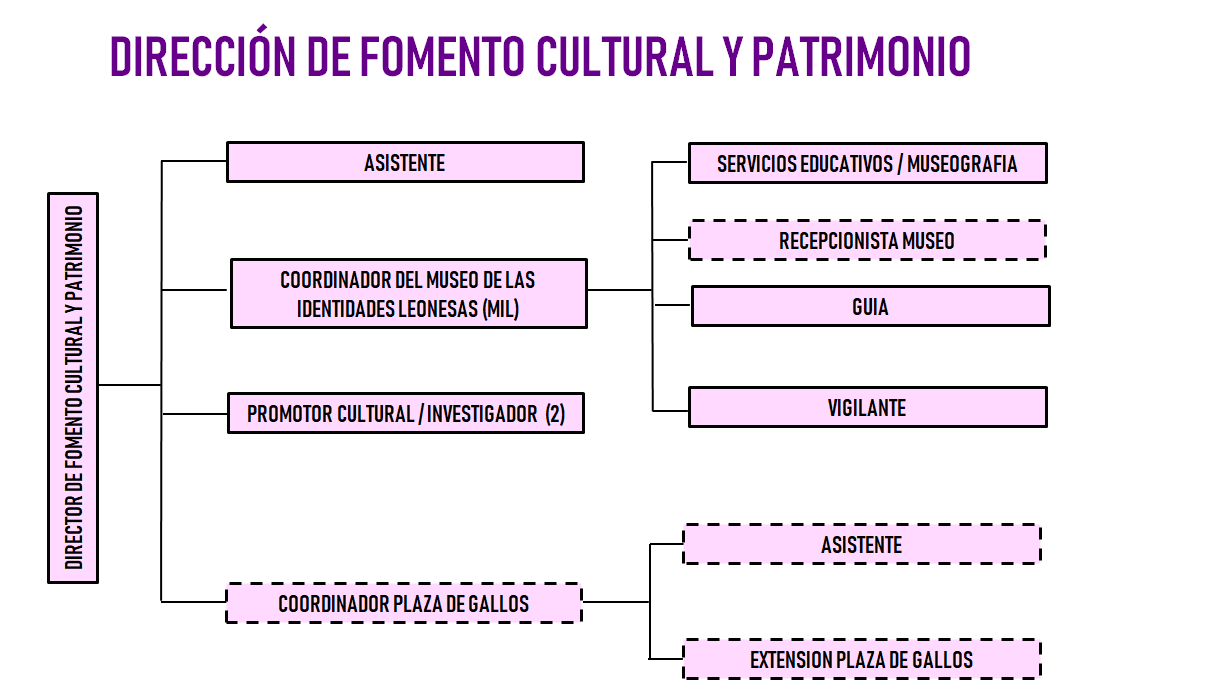 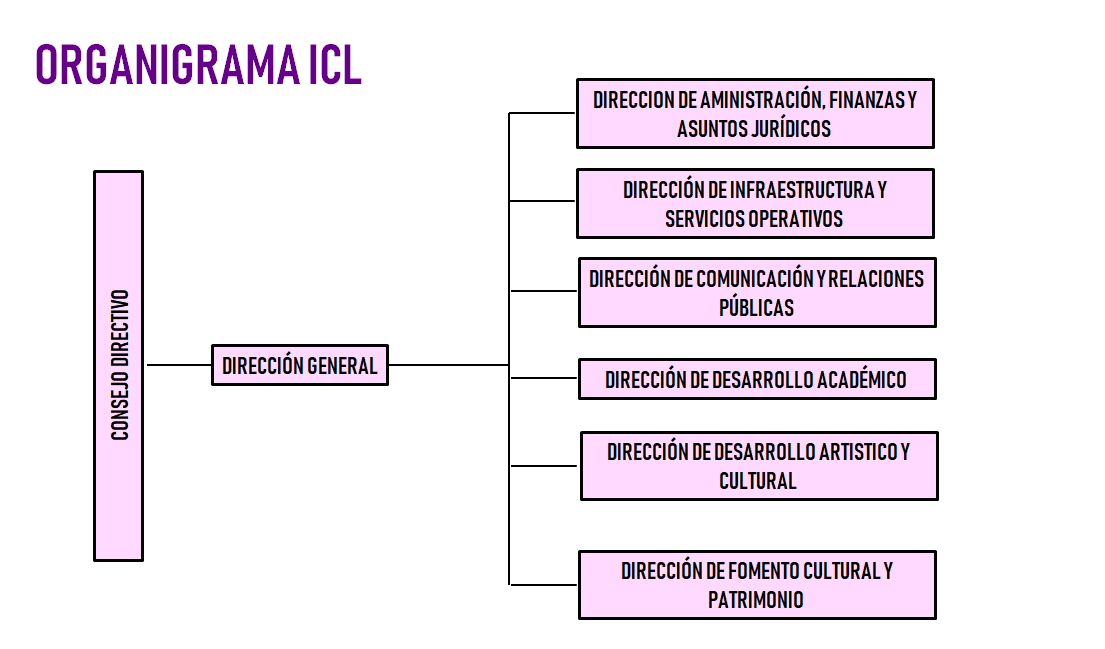 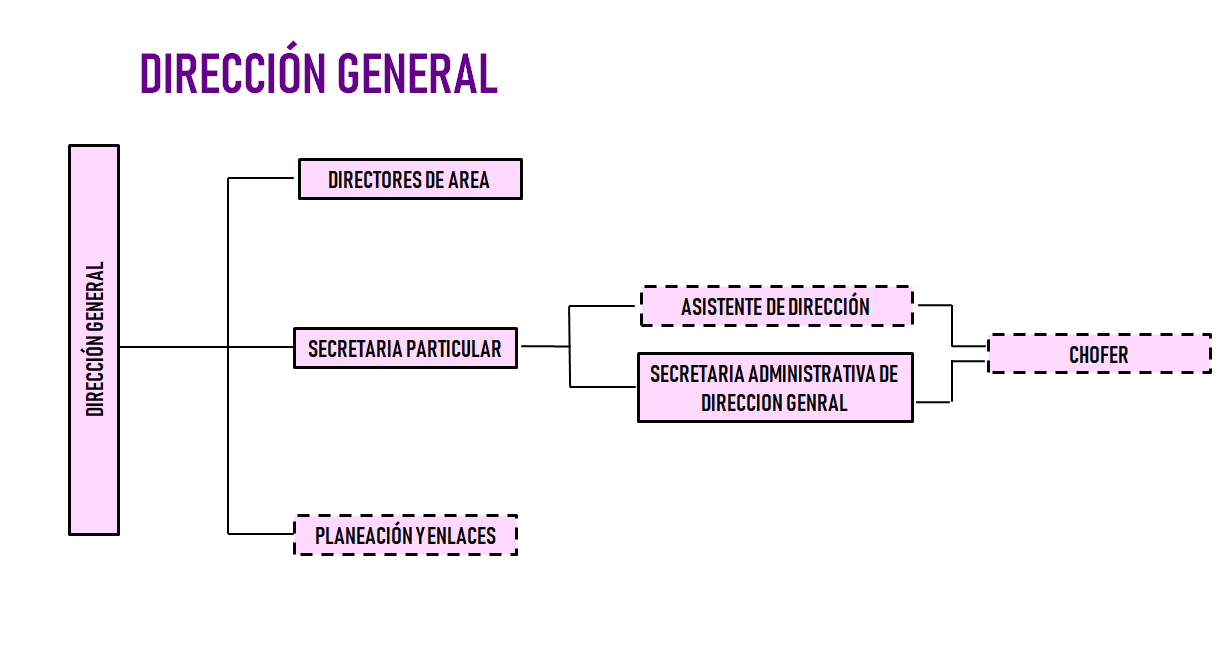 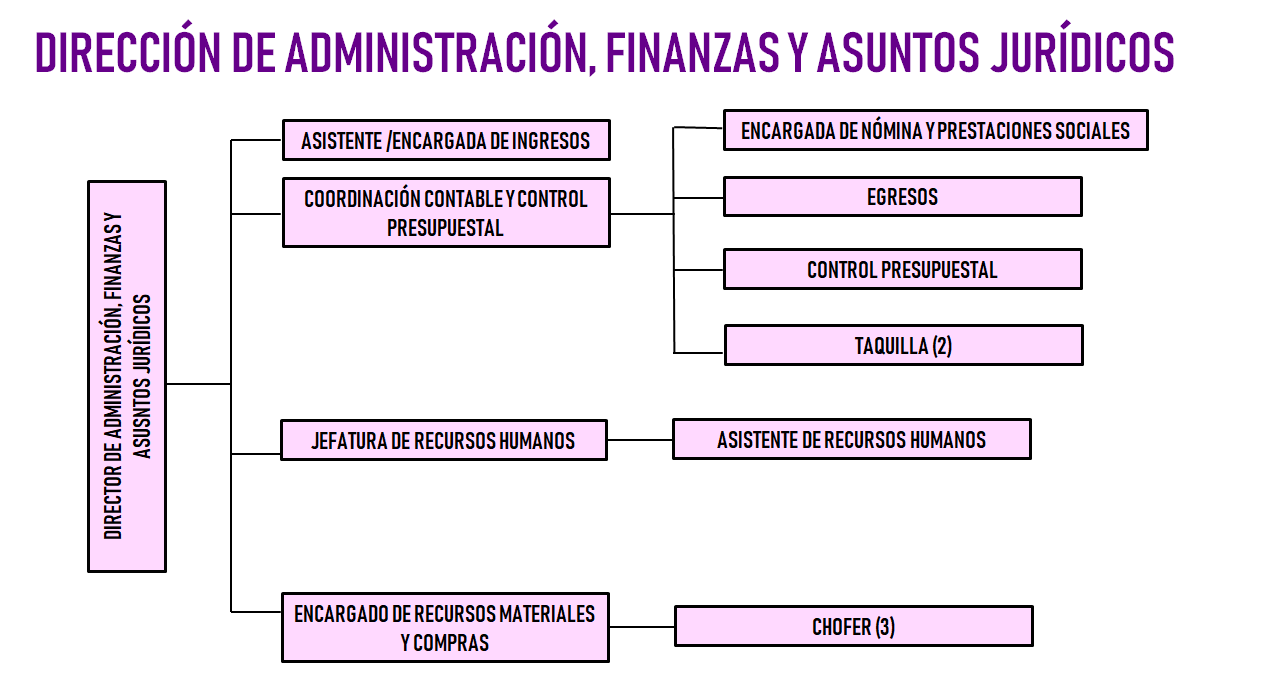 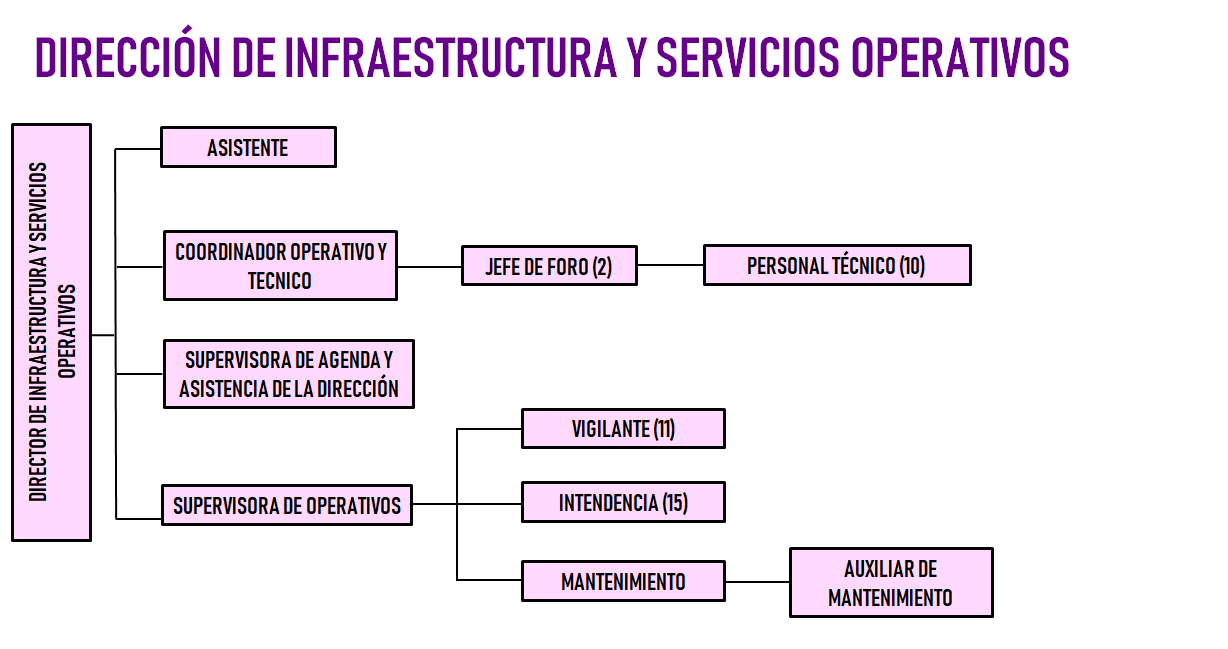 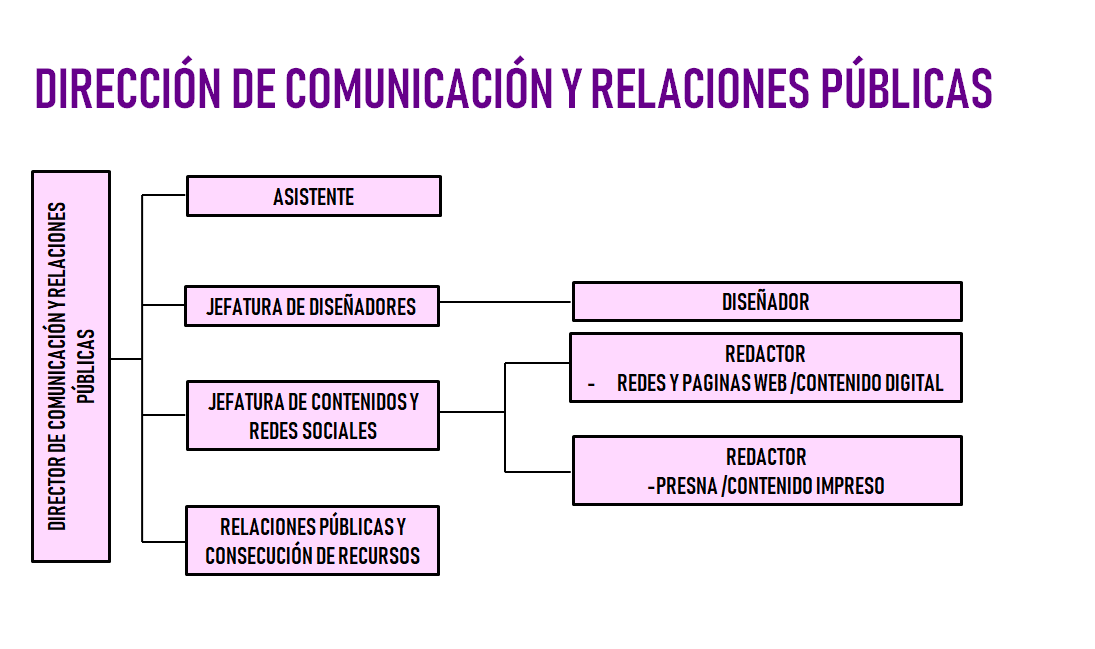 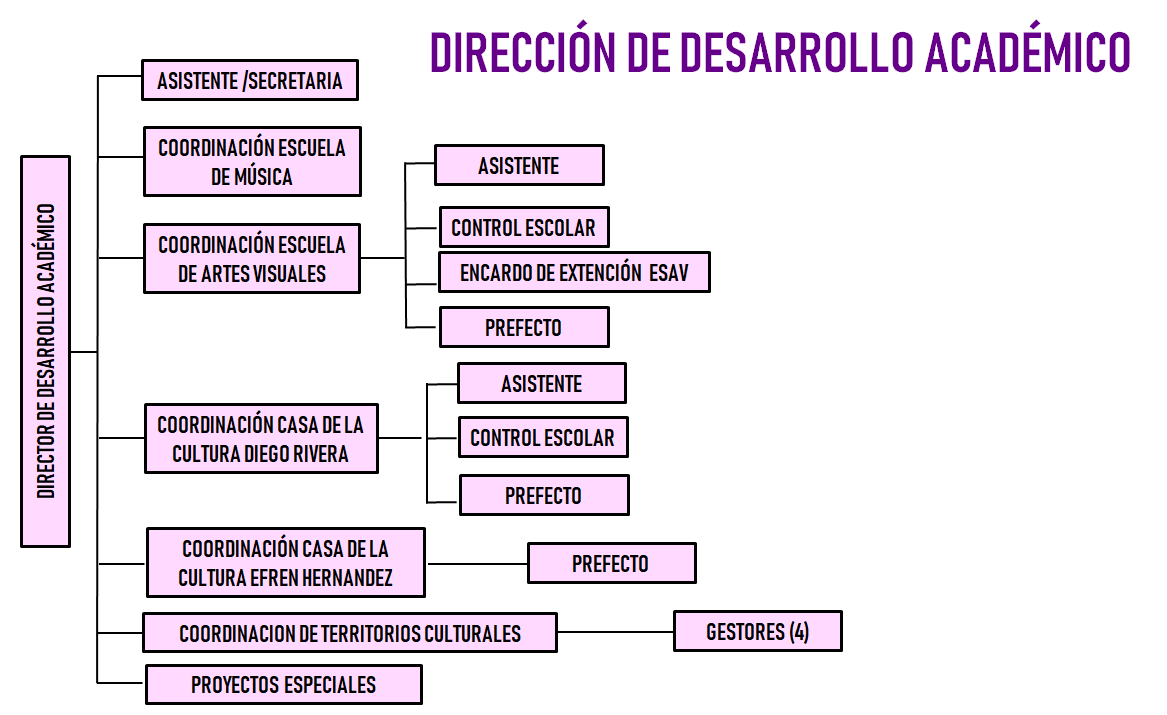 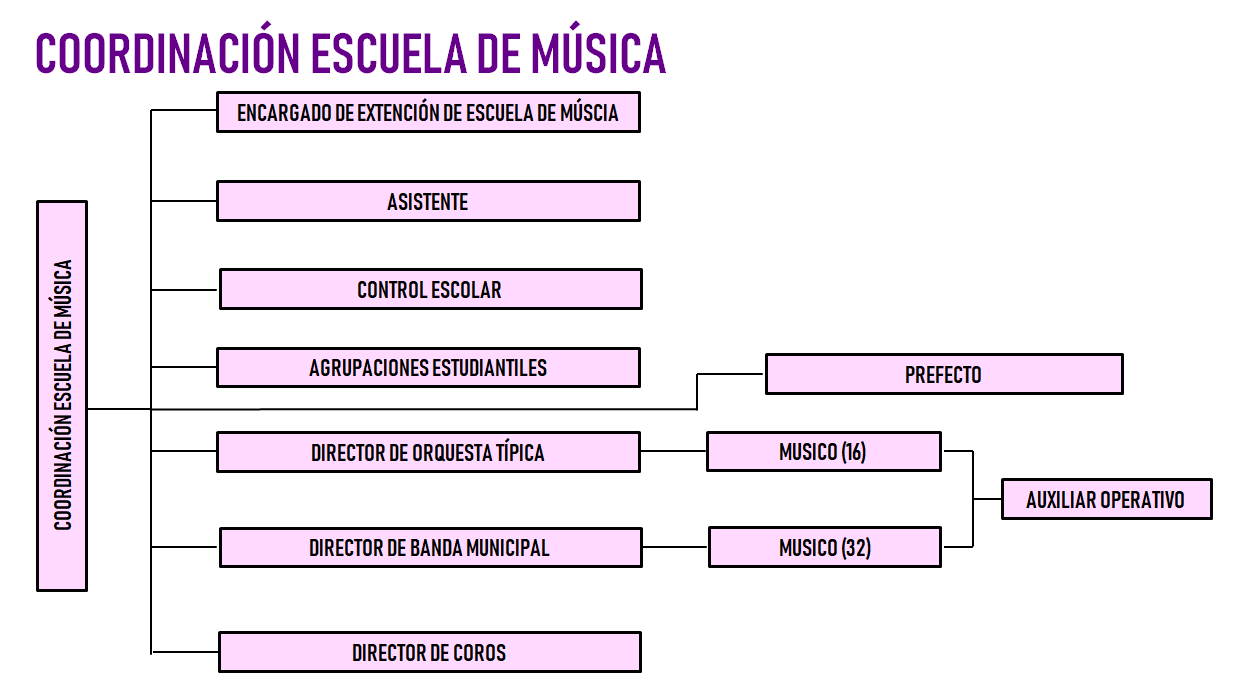 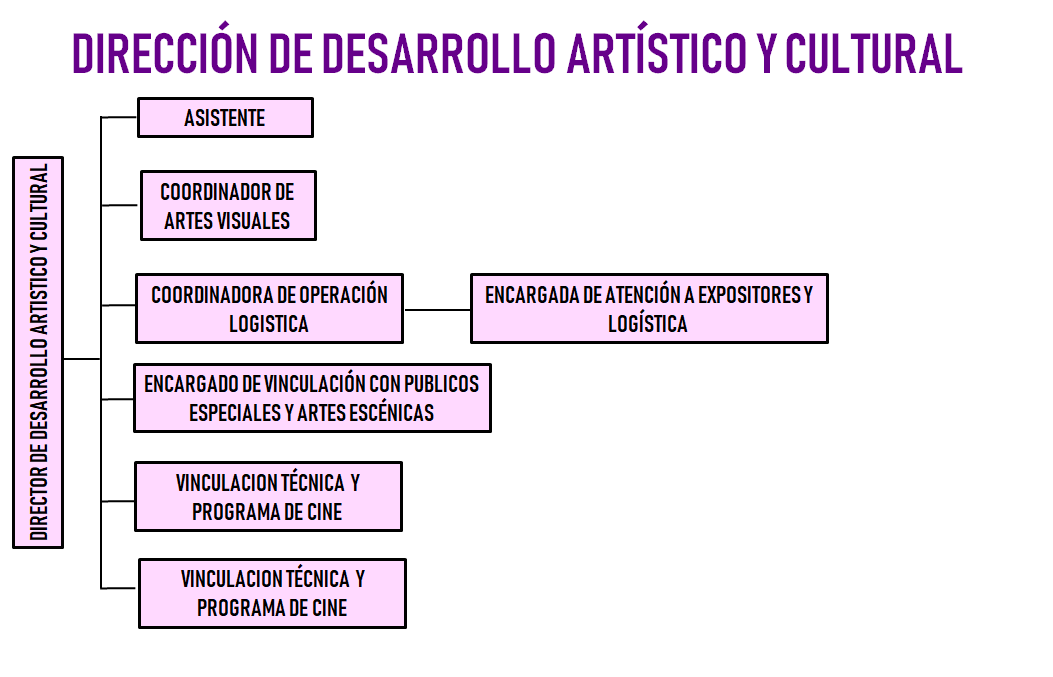 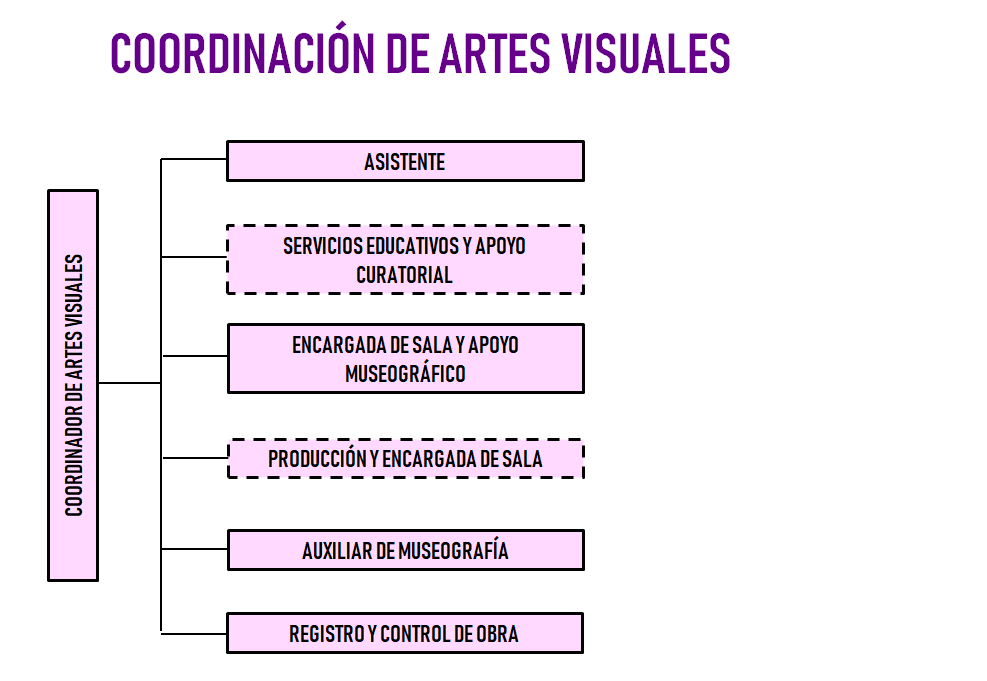 $605,812.45 parte recurso otorgado en el mes de diciembre para liquidaciones laborales por parte del municipio y que se terminarán de llevar a cabo en 2022.$900,922.59 remanente de recursos propios ya que durante el ejercicio el subsidio que otorga el municipio es empleado tanto en el capítulo 1000 Servicios personales, así como en el 2000 y 3000 de gasto corriente, por lo que los ingresos obtenidos en diciembre como parte de las inscripciones del segundo semestre corresponden a ingresos propios, por los que dichos recursos disponibles serán ocupados en el capítulo 3000.